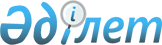 Об утверждении Правил передачи результатов работ оборонного значения, которые могут быть использованы в конверсионной сфереСовместный приказ Министра обороны Республики Казахстан от 14 декабря 2000 года N 323 и Председателя Агентства Республики Казахстан по защите государственных секретов от 15 декабря 2000 года N 11 Зарегистрирован в Министерстве юстиции Республики Казахстан 11 марта 2001 года N 1421.
      В целях реализации Государственной программы обеспечения защиты государственных секретов Республики Казахстан, утвержденной Указом Президента Республики Казахстан от 14 марта 2000 года N 370с, приказываем:  
      1. Утвердить прилагаемые Правила передачи результатов работ оборонного значения, которые могут быть использованы в конверсионной сфере и ввести их в действие после государственной регистрации в Министерстве юстиции Республики Казахстан. 
      2. Приказ довести до заместителей Министра обороны, начальников департаментов, главных управлений, управлений Министерства обороны и Генерального штаба Вооруженных Сил Республики Казахстан, Агентства Республики Казахстан по защите государственных секретов. 
      "Согласовано" 
      Заместитель Председателя
      Утверждены 
      КНБ РК                               совместным приказом 
      5 февраля 2001 года                  Министра обороны
                                           Республики Казахстан
                                           от 14 декабря 2000 года N 323 
      Первый Вице-Министр                  и Председателя Агентства
      энергетики и минеральных ресурсов    Республики Казахстан по защите
                                           государственных секретов
      "____" февраля 2001 года             от 15 декабря 2000 года N 11  Правила
передачи результатов работ оборонного значения, 
которые могут быть использованы в конверсионной сфере
 1. Общие положения
      1. Настоящие Правила разработаны в соответствии с Государственной программой обеспечения защиты государственных секретов на 2000-2003 годы, утвержденной Указом Президента Республики Казахстан от 14 марта 2000 года N 370с, и определяют порядок передачи государственными органами, воинскими формированиями и иными организациями (далее - организации) результатов работ оборонного значения, которые могут быть использованы в конверсионной сфере.  
      2. Под результатами работ оборонного значения понимается любого вида отчетная, научно-техническая и другая документация, любые другие носители сведений, в том числе составляющих государственные секреты, по научно-исследовательским и опытно-конструкторским работам (далее - НИОКР), а также полученные в результате НИОКР образцы вооружения, военной техники, изделий, в том числе и секретные.   2. Порядок подготовки к передаче результатов
работ оборонного значения, которые
могут быть использованы в конверсионной сфере
      3. Решение о передаче результатов работ оборонного значения для использования в конверсионной сфере принимается государственным заказчиком этих работ или его правопреемником.  
      4. Если результаты работ оборонного значения содержат сведения, составляющие государственные секреты, решение об их передаче согласовывается с государственным органом, руководитель которого наделен полномочиями по распоряжению этими сведениями. До передачи результатов работ оборонного значения в конверсионную сферу, в случае необходимости, решается вопрос о возможности и целесообразности их рассекречивания. Порядок и основания рассекречивания результатов секретных работ оборонного значения определяются   Законом Республики Казахстан от 15 марта 2000 года "О государственных секретах" и Инструкцией по обеспечению режима секретности в Республике Казахстан, утвержденной постановлением Правительства Республики Казахстан от 14.03.2000 г. N 390-16с.  
      5. Если выносится заключение о преждевременности или нецелесообразности рассекречивания результатов работ оборонного значения, их передача производится в порядке, определяемом Инструкцией по обеспечению режима секретности в Республике Казахстан.  
      6. В целях предотвращения разглашения сведений, содержащих государственные секреты или запрещенных к открытому опубликованию, а также преждевременного открытого опубликования работ, которые могут быть признаны изобретениями или открытиями, обязательным условием передачи результатов работ оборонного значения в конверсионную сферу является наличие экспертного заключения государственного заказчика этих работ (его правопреемника) о возможности передачи результатов работ в конверсионную сферу. По решению государственного заказчика работ оборонного значения экспертное заключение может быть направлено для проведения дополнительной экспертизы в заинтересованные государственные органы и Агентство Республики Казахстан по защите государственных секретов.  
      7. Для рассмотрения результатов работ оборонного значения и выдачи заключения о возможности их передачи в конверсионную сферу в организациях приказами их руководителей создаются экспертные комиссии. По решению руководителя организации функции по рассмотрению материалов о передаче результатов работ оборонного значения в конверсионную сферу могут возлагаться на постоянно действующие  комиссии по защите государственных секретов государственных органов и организаций.  
      8. В состав экспертной комиссии включаются квалифицированные специалисты по вооружению, военной технике и военному имуществу, а также специалисты в соответствующих отраслях науки. В случае если рассматриваемые экспертной комиссией материалы содержат сведения, составляющие государственные секреты, в ее состав должны входить представители подразделений по защите государственных секретов государственных органов и организаций.  
      9. Материалы результатов работ оборонного значения, предназначенные для передачи в конверсионную сферу, не должны содержать описания научно-технических решений, которые могут быть признаны открытиями или изобретениями во всех областях науки и техники, но не оформлены в установленном порядке заявками на изобретения или открытия.  
      10. Заседание экспертной комиссии оформляется протоколом, в котором отражаются процесс и результаты обсуждения материалов (фиксируются вопросы, замечания, возражения и предложения членов экспертной комиссии). В случае отрицательного решения в протоколе указывается, какие части или разделы материала не подлежат передаче в конверсионную сферу.  
      11. Заключение экспертной комиссии оформляется актом (приложение). В акте экспертизы должно быть указано:  
      1) содержатся ли в рассматриваемых материалах сведения, составляющие государственные секреты Республики Казахстан или имеющие пометку "Для служебного пользования";  
      2) имеются ли в рассматриваемых материалах сведения о научно-технических достижениях, которые могут составить предмет изобретения или открытия, раскрывается ли сущность изобретения или открытия;  
      3) все ли проводимые в рассматриваемых материалах научно-технические решения, которые могут составить предмет изобретения или открытия, защищены авторскими свидетельствами или оформлены заявками;  
      4) нет ли запрета из соответствующего государственного органа на открытое опубликование заявленных или уже зарегистрированных изобретений или открытий;  
      5) вывод о возможности передачи результатов работ оборонного значения в конверсионную сферу.  
      12. Экземпляр акта экспертизы, протокол заседания экспертной комиссии и копии материалов, на которые выдано заключение экспертной комиссии, должны храниться в организации, готовившей материалы, в течение сроков, определенных типовыми или ведомственными перечнями документов с указанием сроков их хранения.   3. Порядок передачи результатов работ оборонного
значения, которые могут быть использованы
в конверсионной сфере
      13. Организации, заинтересованные в передаче результатов работ оборонного значения в конверсионную сферу, направляют государственному заказчику данных работ или его правопреемнику мотивированное предложение, в котором излагаются:  
      1) цель передачи;  
      2) перечень планируемых к передаче секретных сведений, степень их секретности;  
      3) обоснование необходимости и целесообразности передачи сведений, оценка последствий такой передачи для обеспечения интересов Республики Казахстан;  
      4) предполагаемый экономический эффект от использования результатов работ оборонного значения в конверсионной сфере.  
      14. На основании решения государственного заказчика оборонных работ (его правопреемника), к которому прилагается экспертное заключение о возможности передачи результатов работ, а при необходимости также документы, подтверждающие согласование с государственным органом, наделенным полномочиями по распоряжению сведениями, составляющими государственные секреты, осуществляется фактическая передача результатов работ оборонного значения в конверсионную сферу. 
      15. Ответственность за сохранность сведений, составляющих государственные секреты, а также неразглашения сведений ограниченного распространения, содержащихся в передаваемых материалах, возлагается на руководителя принимающей организации. 
                                                       _________________________   
                                                       (руководитель организации) 
                                    Акт 
                     экспертизы материалов подготовленных  
      ____________________________________________________________________ 
                   (наименование организации, цель передачи) 
      Экспертная комиссия  
      ___________________________________________________________________, 
                                (наименование организации)  
      созданная приказом  
      ____________________________________________________________________ 
                                (руководитель организации) 
      от __________ 200__г., в составе: 
      председатель________________________________________________________ 
                                   (фамилия, инициалы) 
      и члены: ___________ 
      ____________________________________________________________________ 
                                   (фамилия, инициалы) 
      на заседании  
      _____________________________________________________________________ 
                     (протокол N____ от "_____________________") 
      рассмотрела  
      ____________________________________________________________________ 
      (указать перечень материалов, их краткое содержание, новые элементы,  
      практическое и теоретическое значение, по какому плану - открытому,  
      закрытому, в порядке личной инициативы, по заказу и т.д.) руководствуясь:  
      ____________________________________________________________________ 
             (перечень нормативных правовых и методических документов) 
      экспертная комиссия установила, что: 
      1. В рассмотренных материалах,  
      _____________________________________________________________________ 
      (указать, содержатся или не содержатся сведения, передача которых может  нанести ущерб интересам Республики Казахстан) 
      2. ____________________________________________________________________ 
      (указать, содержатся или не содержатся сведения, которые могли бы  
      составить предмет изобретения или открытия, но не оформлены  
      соответствующим образом) 
      3. ____________________________________________________________________ 
      (если имеются сведения об изобретениях, открытиях, защищенных авторскими  
      свидетельствами, дипломами, патентами, то указать номера авторских  
      свидетельств, дипломов, патентов и возможность их публикации)  
      Вывод:  
      ____________________________________________________________________ 
      (указывается целесообразность и возможность передачи материалов, условия  
      их передачи и использования) 
      Председатель комиссии________________ 
      Члены комиссии______________________ 
					© 2012. РГП на ПХВ «Институт законодательства и правовой информации Республики Казахстан» Министерства юстиции Республики Казахстан
				
Министр обороны
Председатель Агентства
Республики Казахстан
Республики Казахстан по
защите государственных секретов
Заместитель начальника
Начальник управления
Генерального штаба по защите
технической защиты и правового
государственных секретов -
обеспечения государственных
начальник управления
секретов Агентства Республики
Казахстан по защите
государственных секретовПриложение
"Утверждаю" 